30 DICEMBRE OTTAVA NATALE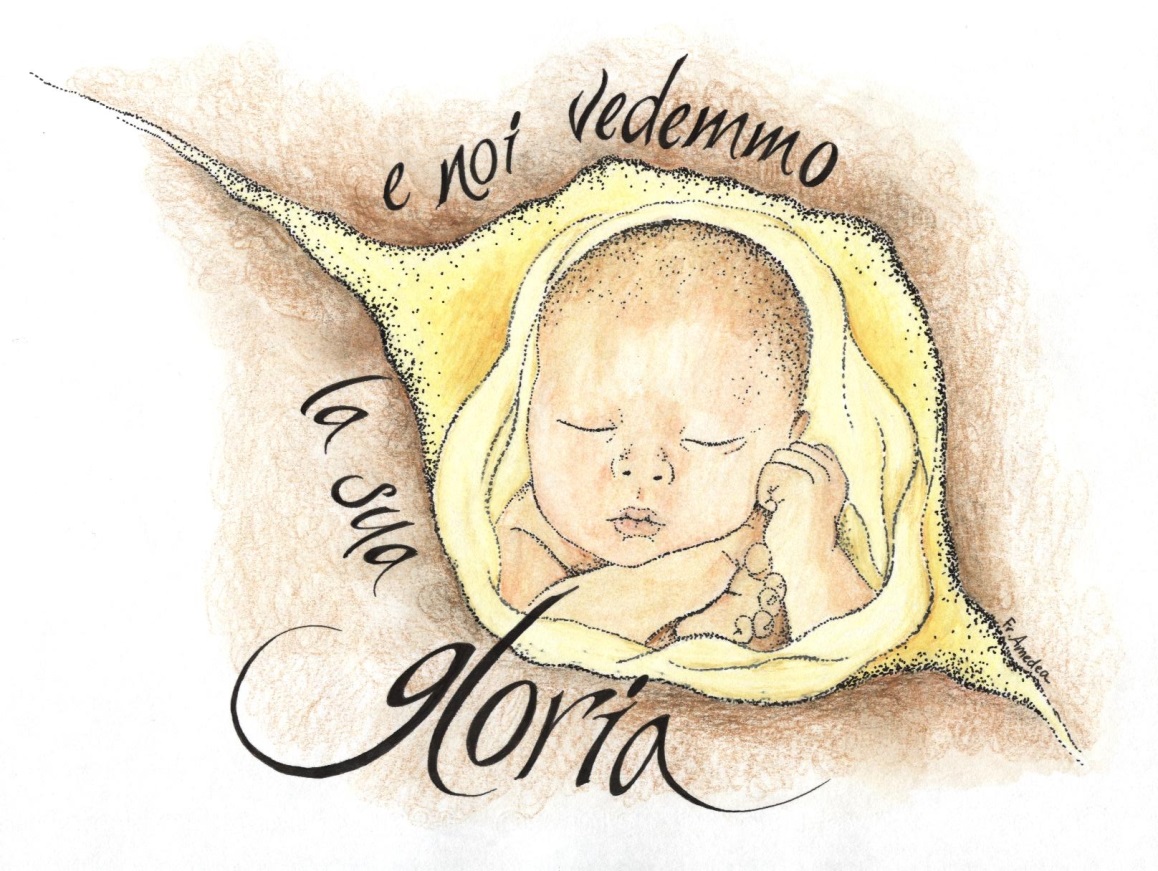 UFFICIO DELLE LETTURE INTRODUZIONET: Signore, apri le mie labbraE la mia bocca canterà la tua lode.Dio, fa’ attento il mio orecchioperché ascolti la tua Parola.			S: Non un inviato e neppure un angelo			ma il Signore stesso ci ha salvati			ci ha riscattati con amore e compassione			ci ha liberati e portati alla sua presenza.T: Gloria al Padre e al Figlioe allo Spirito Santo,come era nel principio e ora e sempre,nei secoli dei secoli. Amen. 	(Introduzione mattina Ottava Natale brev. Bose)INVITATORIO 
Antifona: 	Venite adoriamo il Signore,
		che è nato per noi.
Oppure:
		Cristo è nato per noi:
		venite adoriamo.INNO (674)Splendore della gloria di Dio Padresei nato in mezzo a noi, o Salvatoredi ogni aurora sei il nuovo solela luce che si leva vittoriosa.	il tempo dell’attesa si è compiuto	Maria ha generato il Messia	che avvolge di fasce in una mangiatoia	Gesù, bambino povero e infante.La terra adora in umile silenziodai cieli scende l’angelo di Diorivela il Figlio che era nel principioParola eterna ora fatta carne.	A poveri pastori sconosciuti	un segno viene dato nella notte	venuti senza indugio alla grotta	adorano e comprendono l’annuncio.Presente in mezzo a noi è il Signorel’Emmanuele principe di pacea lui cantiamo l’inno della lodeoffriamo a lui la nostra adorazione.I Antifona: La verità germoglia dalla terra,
la giustizia si affaccia dal cielo.

SALMO 84 
Signore, sei stato buono con la tua terra, *
hai ricondotto i deportati di Giacobbe. 
Hai perdonato l'iniquità del tuo popolo, *
hai cancellato tutti i suoi peccati. 
	Hai deposto tutto il tuo sdegno *
	e messo fine alla tua grande ira. 
Rialzaci, Dio nostra salvezza, *
e placa il tuo sdegno verso di noi. 
Forse per sempre sarai adirato con noi, *
di età in età estenderai il tuo sdegno? 
	Non tornerai tu forse a darci vita, *
	perché in te gioisca il tuo popolo? 
Mostraci, Signore, la tua misericordia *
e donaci la tua salvezza. 
	Ascolterò che cosa dice Dio, il Signore: †
	egli annunzia la pace per il suo popolo, per i suoi fedeli, *
	per chi ritorna a lui con tutto il cuore. 
La sua salvezza è vicina a chi lo teme *
e la sua gloria abiterà la nostra terra. 
	Misericordia e verità s'incontreranno, *
	giustizia e pace si baceranno. 
	La verità germoglierà dalla terra *
	e la giustizia si affaccerà dal cielo. 
Quando il Signore elargirà il suo bene, *
la nostra terra darà il suo frutto. 
Davanti a lui camminerà la giustizia *
e sulla via dei suoi passi la salvezza.

I Antifona: La verità germoglia dalla terra,
la giustizia si affaccia dal cielo.

II Antifona: Grazia e fedeltà
davanti al tuo volto, Signore.

SALMO 88, 2-19 [I] 
Canterò senza fine le grazie del Signore, *
con la mia bocca 
annunzierò la tua fedeltà nei secoli, 
	perché hai detto: 	«La mia grazia rimane per sempre»; *
	la tua fedeltà è fondata nei cieli. 
«Ho stretto un'alleanza con il mio eletto, *
ho giurato a Davide mio servo: 
stabilirò per sempre la tua discendenza, *
ti darò un trono che duri nei secoli». 
	I cieli cantano le tue meraviglie, Signore, *
	la tua fedeltà nell'assemblea dei santi. 
	Chi sulle nubi è uguale al Signore, *
	chi è simile al Signore tra gli angeli di Dio? 
Dio è tremendo nell'assemblea dei santi, *
grande e terribile tra quanti lo circondano. 
	Chi è uguale a te, Signore, Dio degli eserciti? *
	Sei potente, Signore, e la tua fedeltà ti fa corona. 
Tu domini l'orgoglio del mare, *
tu plachi il tumulto dei suoi flutti. 
Tu hai calpestato Raab come un vinto, *
con braccio potente hai disperso i tuoi nemici. 
	Tuoi sono i cieli, tua è la terra, *
	tu hai fondato il mondo e quanto contiene; 
	il settentrione e il mezzogiorno tu li hai creati, *
	il Tabor e l'Ermon cantano il tuo nome. 
E' potente il tuo braccio, *
forte la tua mano, alta la tua destra. 
Giustizia e diritto sono la base del tuo trono, *
grazia e fedeltà precedono il tuo volto. 
	Beato il popolo che ti sa acclamare *
	e cammina, o Signore, alla luce del tuo volto: 
	esulta tutto il giorno nel tuo nome, *
	nella tua giustizia trova la sua gloria. 
Perché tu sei il vanto della sua forza *
e con il tuo favore innalzi la nostra potenza. 
Perché del Signore è il nostro scudo, *
il nostro re, del Santo d'Israele.

II Antifona: Grazia e fedeltà
davanti al tuo volto, Signore.

III Antifona: Il mio Cristo m'invocherà:
Tu sei mio Padre, alleluia.

SALMO 88, 20-30 [II] 
Un tempo parlasti in visione ai tuoi santi dicendo: †
«Ho portato aiuto a un prode, *
ho innalzato un eletto tra il mio popolo. 
	Ho trovato Davide, mio servo, *
	con il mio santo olio l'ho consacrato; 
	la mia mano è il suo sostegno, *
	il mio braccio è la sua forza. 
Su di lui non trionferà il nemico, *
né l'opprimerà l'iniquo. 
Annienterò davanti a lui i suoi nemici *
e colpirò quelli che lo odiano. 
	La mia fedeltà e la mia grazia saranno con lui *
	e nel mio nome si innalzerà la sua potenza. 
	Stenderò sul mare la sua mano *
	e sui fiumi la sua destra. 
Egli mi invocherà: Tu sei mio padre, *
mio Dio e roccia della mia salvezza. 
Io lo costituirò mio primogenito, *
il più alto tra i re della terra. 
	Gli conserverò sempre la mia grazia, *
	la mia alleanza gli sarà fedele. 
	Stabilirò per sempre la sua discendenza, *
	il suo trono come i giorni del cielo».III Antifona: Il mio Cristo m'invocherà:
Tu sei mio Padre, alleluia.

V. Il Signore manifestò la sua salvezza, alleluia,
R. alle nazioni rivelò la sua giustizia, alleluia.

Le letture sono prese dall’Ora dell’ascoltoTE DEUMLODI 1 Antifona: Pastori, chi avete visto? Chi è apparso sulla terra? 		Abbiamo visto un bambino, 		e gli angeli che lodavano il Signore, alleluia.SALMO 18 A
I cieli narrano la gloria di Dio,*
e l'opera delle sue mani annunzia il firmamento.
Il giorno al giorno ne affida il messaggio*
e la notte alla notte ne trasmette notizia.	Non è linguaggio e non sono parole*
	di cui non si oda il suono.
	Per tutta la terra si diffonde la loro voce*
	e ai confini del mondo la loro parola.Là pose una tenda per il sole +
che esce come sposo dalla stanza nuziale,*
esulta come prode che percorre la via.	Egli sorge da un estremo del cielo +
	e la sua corsa raggiunge l'altro estremo:*
	nulla si sottrae al suo calore.1 Antifona: Pastori, chi avete visto? Chi è apparso sulla terra? 		Abbiamo visto un bambino, 		e gli angeli che lodavano il Signore, alleluia.2 Antifona: L'angelo disse ai pastori: 		Vi annunzio una gioia grande: 		Oggi è nato per voi il Salvatore del mondo, alleluia.CANTICO Dn 3, 57-88.56
Benedite, opere tutte del Signore, il Signore,*
lodatelo ed esaltatelo nei secoli.
Benedite, angeli del Signore, il Signore,*
benedite, cieli, il Signore.	Benedite, acque tutte, che siete sopra i cieli, il Signore,*
	benedite, potenze tutte del Signore, il Signore.
	Benedite, sole e luna, il Signore,*
	benedite, stelle del cielo, il Signore.Benedite, piogge e rugiade, il Signore.*
benedite, o venti tutti, il Signore.
Benedite, fuoco e calore, il Signore,*
benedite, freddo e caldo, il Signore.	Benedite, rugiada e brina, il Signore,*
	benedite, gelo e freddo, il Signore.
	Benedite, ghiacci e nevi, il Signore,*
	benedite, notti e giorni, il Signore.Benedite, luce e tenebre, il Signore,*
benedite, folgori e nubi, il Signore.
Benedica la terra il Signore,*
lo lodi e lo esalti nei secoli.	Benedite, monti e colline, il Signore,*
	benedite, creature tutte che germinate sulla terra, il Signore.
	Benedite, sorgenti, il Signore,*
	benedite, mari e fiumi, il Signore.Benedite, mostri marini e quanto si muove nell'acqua, il Signore,*
benedite, uccelli tutti dell'aria, il Signore.
Benedite, animali tutti, selvaggi e domestici, il Signore,*
benedite, figli dell'uomo, il Signore.	Benedica Israele il Signore,*
	lo lodi e lo esalti nei secoli.
	Benedite, sacerdoti del Signore, il Signore,*
	benedite, o servi del Signore, il Signore.Benedite, spiriti e anime dei giusti, il Signore,*
benedite, pii e umili di cuore, il Signore.
Benedite, Anania, Azaria e Misaele, il Signore,*
lodatelo ed esaltatelo nei secoli.	Benediciamo il Padre e il Figlio con lo Spirito Santo,*
	lodiamolo ed esaltiamolo nei secoli.
	Benedetto sei tu, Signore, nel firmamento del cielo,*
	degno di lode e di gloria nei secoli.2 Antifona: L'angelo disse ai pastori: 		Vi annunzio una gioia grande: 		Oggi è nato per voi il Salvatore del mondo, alleluia.3 Antifona: Oggi per noi è nato un bambino: 		Dio, il Forte, è il suo nome, alleluia.SALMO 97Cantate al Signore un canto nuovo,*
perché ha compiuto prodigi.	Gli ha dato vittoria la sua destra*
	e il suo braccio santo.
	Il Signore ha manifestato la sua salvezza,*
	agli occhi dei popoli ha rivelato la sua giustizia.Egli si è ricordato del suo amore,*
della sua fedeltà alla casa di Israele.
Tutti i confini della terra hanno veduto*
la salvezza del nostro Dio.	Acclami al Signore tutta la terra,*
	gridate, esultate con canti di gioia.Cantate inni al Signore con l'arpa,*
con l'arpa e con suono melodioso;
con la tromba e al suono del corno*
acclamate davanti al re, il Signore.	Frema il mare e quanto racchiude,*
	il mondo e i suoi abitanti.I fiumi battano le mani,*
esultino insieme le montagne
davanti al Signore che viene,*
che viene a giudicare la terra.	Giudicherà il mondo con giustizia*
	e i popoli con rettitudine.3 Antifona: Oggi per noi è nato un bambino: 		Dio, il Forte, è il suo nome, alleluia.Lettura Breve Is 9, 5
Un bambino è nato per noi, ci è stato dato un figlio. Sulle sue spalle è il segno della sovranità ed è chiamato: «Consigliere ammirabile, Dio potente, Padre per sempre, Principe della pace».Responsorio (b Bose p. 56)R.	Spunterà il germoglio di Iesse	Rm 15,12	in lui le genti spereranno.In quel giorno il germoglio del Signore 	Is 4,2-3crescerà in onore e gloria.	Il frutto della terra sarà magnificenza	splendore per i riscattati di Israele.Sarà chiamato santo chi resta in Sionchi è iscritto per la vita in Gerusalemme.Antifona al Benedictus
Alla nascita del Signore
gli angeli cantavano:
La salvezza appartiene al nostro Dio,
che siede sul trono, e all'Agnello!Invocazioni (invocazione ottava natale b Bose p. 56)
Dio nella sua misericordia ci ha mandato il principe della pace. Uniamoci al festoso annunzio di Betlem: R.	Christe eleison!O Cristo, luce che illumina le genti: accorda la luce della fede a quelli che non ti conoscono ancora.	O Cristo, gloria del tuo popolo Israele: 	conduci il popolo dell’antica alleanza 	alla piena conoscenza del mistero messianico.O Cristo, che tutta l’umanità desidera senza saperlo e ricerca nella sua sete di senso: dona a tutti la speranza della salvezza.	O Cristo, la profetessa Anna parlava di te 	a quanti aspettavano la redenzione di Gerusalemme: 	ispiraci nell’annunciarti al mondo.O Cristo, Messia del Signore, che Simeone contemplò secondo il suo desiderio prima di morire: sii la ricompensa di chi ti ha atteso con fedeltà.E: Signore tu hai fatto di noi i tuoi figliT: pieni di gioia noi ti preghiamoPadre nostroOrazione
O Dio, grande e misericordioso, la nuova nascita del tuo unico Figlio nella nostra carne mortale ci liberi dalla schiavitù antica, che ci tiene sotto il giogo del peccato. Per il nostro Signore.Dio della luce, tu hai voluto che tuo Figlio, Parola fatta carne, incontrasse nel tempio il suo popolo e fosse accolto dai poveri che attendevano la consolazione: concedi a Israele la pienezza della tua salvezza e a tutte le genti la luce del Messia. Sii benedetto ora e nei secoli dei secoli. (or 30 dic b Bose)BenedizioneE: benediciamo il SignoreT: Rendiamo grazie a DioE: Il Signore della pace vi conceda lui stesso la pace sempre, in ogni maniera, e sia con tutti voi.T: Amen.ORA TERZA Antifona: Giuseppe e Maria, la madre di Gesù,
erano pieni di meraviglia
per quello che si diceva di lui.

SALMO 118, 9-16 II (Bet)
Come potrà un giovane tenere pura la sua via? *
Custodendo le tue parole. 
Con tutto il cuore ti cerco: *
non farmi deviare dai tuoi precetti.
	Conservo nel cuore le tue parole *
	per non offenderti con il peccato. 
	Benedetto sei tu, Signore; *
	mostrami il tuo volere. 
Con le mie labbra ho enumerato *
tutti i giudizi della tua bocca. 
Nel seguire i tuoi ordini è la mia gioia *
più che in ogni altro bene. 
	Voglio meditare i tuoi comandamenti, *
	considerare le tue vie. 
	Nella tua volontà è la mia gioia; *
	mai dimenticherò la tua parola.SALMO 16, 1-9 [I] Dio, speranza dell'innocente perseguitato
Nei giorni della sua vita terrena Cristo offrì preghiere e suppliche a colui che poteva liberarlo da morte e fu esaudito per la sua pietà (Eb 5, 7).

Accogli, Signore, la causa del giusto, *
sii attento al mio grido. 
Porgi l'orecchio alla mia preghiera: *
sulle mie labbra non c'è inganno.
	Venga da te la mia sentenza, *
	i tuoi occhi vedano la giustizia. 
	Saggia il mio cuore, scrutalo di notte, *
	provami al fuoco, non troverai malizia. 
La mia bocca non si è resa colpevole, *
secondo l'agire degli uomini; 
seguendo la parola delle tue labbra, *
ho evitato i sentieri del violento. 
	Sulle tue vie tieni saldi i miei passi *
	e i miei piedi non vacilleranno. 
Io t'invoco, mio Dio: *
dammi risposta; 
porgi l'orecchio, *
ascolta la mia voce, 
	mostrami i prodigi del tuo amore: *
	tu che salvi dai nemici chi si affida alla tua destra. 
Custodiscimi come pupilla degli occhi, *
proteggimi all'ombra delle tue ali, 
di fronte agli empi che mi opprimono, *
ai nemici che mi accerchiano.
	Essi hanno chiuso il loro cuore, *
	le loro bocche parlano con arroganza. 
	Eccoli, avanzano, mi circondano, *
	puntano gli occhi per abbattermi; 
simili a un leone che brama la preda, *
a un leoncello che si apposta in agguato. 
	Sorgi, Signore, affrontalo, abbattilo; *
	con la tua spada scampami dagli empi, 
	con la tua mano, Signore, dal regno dei morti *
	che non hanno più parte in questa vita. 
Sazia pure dei tuoi beni il loro ventre, †
se ne sazino anche i figli *
e ne avanzi per i loro bambini. 
	Ma io per la giustizia contemplerò il tuo volto, *
	al risveglio mi sazierò della tua presenza.Antifona: Giuseppe e Maria, la madre di Gesù,
erano pieni di meraviglia
per quello che si diceva di lui.

Lettura Breve Cfr. Dt 4, 7
Nessuna grande nazione ha la divinità così vicina a sé, come il Signore nostro Dio è vicino a noi ogni volta che lo invochiamo.

V. Il Signore si è ricordato del suo amore, alleluia.
R. della sua fedeltà alla casa di Israele, alleluia.

Orazione benedizione come alle lodi.VESPRIINTRODUZIONET: Signore, apri le mie labbraE la mia bocca canterà la tua lode.Dio, fa’ attento il mio orecchioPerché ascolti la tua Parola.			S: Esultate, o cieli, rallegrati, o terra			voi monti, gridate di gioia			perché il Signore consola il suo popolo			e ha misericordia dei suoi poveri.T: Gloria al Padre e al Figlioe allo Spirito Santo,come era nel principio e ora e sempre,nei secoli dei secoli. Amen. 		 (Introduzione Vespro Ottava Natale brev. Bose)INNOAccogli nel tuo grembo,
o Vergine Maria,
il Verbo di Dio Padre.Su te il divino Spirito
distende la sua ombra,
o Madre del Signore.O porta santa del tempio,
intatta e inviolabile,
ti apri al re della gloria.Predetto dai profeti,
ed annunziato da un angelo,
Gesù salvatore nasce per noi.A te, o Cristo, sia lode,
al Padre e allo Spirito,
sia gloria per sempre, nei secoli eterni.
Amen, amen.1 Antifona: A te il regno nel giorno della tua gloria: 		in splendore e santità Dio ti ha generato prima dell'aurora.SALMO 109, 1-5. 7Oracolo del Signore al mio Signore:*
"Siedi alla mia destra,
finché io ponga i tuoi nemici*
a sgabello dei tuoi piedi".	Lo scettro del tuo potere stende il Signore da Sion:*
	"Domina in mezzo ai tuoi nemici.A te il principato nel giorno della tua potenza*
tra santi splendori;
dal seno dell'aurora,*
come rugiada, io ti ho generato".	Il Signore ha giurato e non si pente: +
	"Tu sei sacerdote per sempre*
	al modo di Melchisedek".Il Signore è alla tua destra,*
annienterà i re nel giorno della sua ira.
Lungo il cammino si disseta al torrente*
e solleva alta la testa.1 Antifona: A te il regno nel giorno della tua gloria: 		in splendore e santità Dio ti ha generato prima dell'aurora.2 Antifona: Presso il Signore è misericordia, 		grande è la sua redenzione.SALMO 129Dal profondo a te grido, o Signore;*
Signore, ascolta la mia voce.
Siano i tuoi orecchi attenti*
alla voce della mia preghiera.	Se consideri le colpe, Signore,*
	Signore, chi potrà sussistere?
	Ma presso di te è il perdono,*
	perciò avremo il tuo timore.Io spero nel Signore,*
l'anima mia spera nella sua parola.
L'anima mia attende il Signore*
più che le sentinelle l'aurora.	Israele attenda il Signore,*
	perché presso il Signore è la misericordia,
	grande è presso di lui la redenzione;*
	egli redimerà Israele da tutte le sue colpe.2 Antifona: Presso il Signore è misericordia, 		grande è la sua redenzione. Orazione salmicaSignore Dio con la nascita del tuo Figlio sei venuto a salvare ogni creatura: concedi alla tua chiesa di diffondere fino alle estremità della terra la gioiosa notizia dell’incarnazione e ogni lingua innalzerà un canto di ringraziamento a te o Padre, benedetto ora e nei secoli dei secoli. Amen.  					(orazione ai vespri di Natale Brev. bose)3 Antifona: In principio, prima dei secoli, 		il Verbo era Dio: oggi egli è nato salvatore del mondo.CANTICO Col 1, 3. 12-20Ringraziamo con gioia Dio,*
Padre del Signore nostro Gesù Cristo,
perché ci ha messi in grado di partecipare*
alla sorte dei santi nella luce,	ci ha liberati dal potere delle tenebre,*
	ci ha trasferiti nel regno del suo Figlio diletto,
	per opera del quale abbiamo la redenzione,*
	la remissione dei peccati.Cristo è immagine del Dio invisibile,*
generato prima di ogni creatura;
è prima di tutte le cose*
e tutte in lui sussistono.	Tutte le cose sono state create per mezzo di lui*
	e in vista di lui:
	quelle nei cieli e quelle sulla terra,*
	quelle visibili e quelle invisibili.Egli è il capo del corpo, che è la Chiesa;*
è il principio di tutto,
il primogenito di coloro che risuscitano dai morti,*
per ottenere il primato su tutte le cose.	Piacque a Dio di fare abitare in lui ogni pienezza,*
	per mezzo di lui riconciliare a sé tutte le cose,
	rappacificare con il sangue della sua croce*
	gli esseri della terra e quelli del cielo.3 Antifona: In principio, prima dei secoli, il Verbo era Dio: 		oggi egli è nato salvatore del mondo.Lettura Breve 2 Pt 1, 3-4
Cristo nella sua potenza divina ci ha fatto dono di ogni bene per quanto riguarda la vita e la pietà, mediante la conoscenza di colui che ci ha chiamati con la sua gloria e potenza. Con queste ci ha donato i beni grandissimi e preziosi che erano stati promessi, perché diventaste per loro mezzo partecipi della natura divina, essendo sfuggiti alla corruzione che è nel mondo a causa della concupiscenza.Responsorio (b Bose p. 50)Adoreranno il Signore tutti i re della terra, alleluia, alleluia.Adoreranno il Signore tutti i re della terra, alleluia, alleluia.Lo serviranno tutti i popoli.alleluia, alleluia.Gloria al Padre e al Figlio e allo Spirito santo,Adoreranno il Signore tutti i re della terra, alleluia, alleluia.Antifona al Magnificat
Gloria a te, madre di Dio:
tu hai dato al mondo Cristo Signore;
salva il popolo che canta le tue lodi.Intercessioni 
Raccolti per la lode della sera, invochiamo Dio Padre, che ha mandato il suo unico Figlio a portare il lieto annunzio ai poveri:
Ascolta la nostra preghiera (musica bBose p. 51).Gesù, nascendo da Maria a Betlemme ti sei fatto vero uomo in mezzo a noi: accordaci di amare la nostra terra e di essere fedeli alla nostra umanità.	Gesù in Maria hai preso un corpo 	e sei diventato simile a noi: 	insegnaci a glorificarti nei nostri corpi 	e a riconoscerti nei nostri fratelli.Gesù con la tua nascita hai scelto la povertà, hai lavorato come falegname: aiutaci a rimanere semplici e poveri e a vivere del lavoro delle nostre mani.	Gesù sei cresciuto in sapienza e grazia 	davanti a Dio e agli uomini: 	aiutaci a crescere nella fede 	e nella conoscenza del Padre tuo e Padre nostro.Gesù, tua madre conservava nel suo cuore le tue parole e i tuoi gesti: rendici capaci di ascoltare e custodire le tue parole di vita e di verità.E: Signore accorda ai cristiani di ritrovare la piena comunioneT: in Cristo contempliamo la tua gloriaPadre nostroOrazione
O Dio, grande e misericordioso, la nuova nascita del tuo unico Figlio nella nostra carne mortale ci liberi dalla schiavitù antica, che ci tiene sotto il giogo del peccato. Per il nostro Signore.Signore nostro Dio, in un profondo silenzio e in un’estrema povertà la tua Parola si è fatta carne rivelandoci il tuo amore grande e fedele: il tuo Spirito ci insegni a preferire la presenza silenziosa e i mezzi poveri e Gesù stesso sarà il nostro canto e la nostra forza ora e nei secoli dei secoli. (or ottava Natale b Bose)BenedizioneE: benediciamo il SignoreT: Rendiamo grazie a DioE: Il Signore ci conceda sapienza e discernimento spirituale affinché siamo forti e pazienti in tutto.T: Amen.